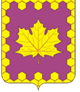 СОВЕТ ДЕПУТАТОВ ПОСЕЛЕНИЯ КЛЕНОВСКОЕ
 В ГОРОДЕ МОСКВЕ№ 34/2                                                                                                                                 от  16.02. 2017 г.		О внесении изменений и дополнений в Решение Совета депутатов поселения Кленовское № 33/1 от 15.12.2016 года «О бюджете поселения Кленовское на 2017 год»В соответствии со статьей 217 Бюджетного кодекса Российской Федерации, Уставом поселения Кленовское, рассмотрев изменения и дополнения в решение Совета депутатов поселения Кленовское «О бюджете поселения Кленовское на 2017 год», внесенные главой администрации поселения Кленовское, Совет депутатов поселения КленовскоеРЕШИЛ:Внести в решение Совета депутатов поселения Кленовское в городе Москве от 15.12.2016 года № 33/1 «О бюджете поселения Кленовское на 2017 год» следующие изменения и дополнения:Пункт 1 статьи 1 изложить в следующей редакции: «Утвердить основные характеристики бюджета поселения Кленовское на 2017 год:- общий объем доходов бюджета поселения Кленовское в сумме 193 850,3 тыс. рублей;- общий объем расходов бюджета поселения Кленовское в сумме 221 121,9 тыс. рублей.- дефицит бюджета поселения Кленовское на 2017 год в сумме 27 271,6 тыс.рублей.Направить на погашение дефицита бюджета поселения Кленовское на 2017 год поступления из источников внутреннего финансирования дефицита бюджета поселения Кленовское в сумме  27 271,6 тыс. руб.».Статью 8 изложить в следующей редакции: «Утвердить объем бюджетных ассигнований муниципального дорожного фонда поселения Кленовское на 2017 год в сумме 19 605,6 тыс. рублейСтатью 10 изложить в следующей редакции: «Установить, что за счет бюджета поселения Кленовское организуются и проводятся праздничные и культурно-массовые мероприятия местного и межмуниципального значения, в том числе посвященные  знаменательным событиям, памятным датам, установленным в Российской Федерации, городе Москве и поселении Кленовское на 2017 год в сумме 470 тыс. рублей.Статью 24 изложить в следующей редакции: «Утвердить распределение субвенций, предоставляемых в 2017 году в сумме 454,4 тыс. рублей для осуществления переданных государственных полномочий города Москвы на осуществление первичного воинского учета  на территории где отсутствуют военные комиссариаты».Внести изменения:- в приложение № 1 к решению Совета депутатов «Поступление доходов в бюджет поселения Кленовское в 2017 году по основным источникам» изложив его в новой редакции согласно приложению 1 к настоящему Решению;- в приложение № 2 к решению Совета депутатов «Перечень главных администраторов доходов бюджета поселения Кленовское на 2017 год» изложив его в новой редакции согласно приложению 2 к настоящему Решению;-  в приложение № 4  «Ведомственная структура расходов бюджета поселения Кленовское на 2017 год» изложив его в новой редакции согласно приложению 3 к настоящему Решению;-  в приложение № 5 «Расходы бюджета поселения Кленовское на 2017 год по разделам, подразделам, целевым статьям и видам расходов бюджетов» изложив его в новой редакции согласно приложению 4 к настоящему Решению;- в приложение № 6 «Источники внутреннего финансирования дефицита  бюджета поселения Кленовское на 2017 год» изложив его в новой редакции согласно приложению 5 к настоящему Решению;Настоящее Решение вступает в силу с момента опубликования.Опубликовать настоящее Решение в бюллетене «Московский муниципальный вестник» и разместить на официальном сайте администрации поселения Кленовское в информационной коммуникационной сети «Интернет».Контроль за исполнением настоящего решения возложить на Главу поселения Кленовское Сафонова А.Б.Глава поселения Кленовское                                                                                         А.Б.Сафонов   Приложение № 1к решению Совета депутатовпоселения Кленовское "О внесении изменений в Решение Совета депутатов поселения Кленовское "О бюджете поселения Кленовское на 2016  год"  № 34/2 от 16.02.2017 годаПриложение № 1к решению Совета депутатов поселения Кленовское "О бюджете поселения Кленовское на 2017  год"  № 33/1 от 15.12.2016 г.Поступление доходов в бюджет  поселения Кленовское  в 2017 году по основным источникам тыс.руб.Приложение № 2к решению Совета депутатовпоселения Кленовское "О внесении изменений в Решение Совета депутатов поселения Кленовское "О бюджете поселения Кленовское на 2016  год"  № 34/2 от 16.02.2017 годаПриложение № 2к решению Совета депутатов поселения Кленовское "О бюджете поселения Кленовское на 2017  год"  № 33/1 от 15.12.2016 г.Перечень главных администраторов доходов бюджетапоселения Кленовское на 2017 год.Администрация поселения Кленовское ИНН 5074032013 КПП 775101001Приложение № 3к решению Совета депутатовпоселения Кленовское "О внесении изменений в Решение Совета депутатов поселения Кленовское "О бюджете поселения Кленовское на 2016  год"  № 34/2 от 16.02.2017 годаПриложение № 4к решению Совета депутатов поселения Кленовское "О бюджете поселения Кленовское на 2017  год"  № 33/1 от 15.12.2016 г.Ведомственная структура расходов бюджетапоселения Кленовское на 2017 годтыс.руб.Приложение № 4к решению Совета депутатовпоселения Кленовское "О внесении изменений в Решение Совета депутатов поселения Кленовское "О бюджете поселения Кленовское на 2016  год"  № 34/2 от 16.02.2017 годаПриложение № 5к решению Совета депутатов поселения Кленовское "О бюджете поселения Кленовское на 2017  год"  № 33/1 от 15.12.2016 г.Расходы бюджета поселения Кленовское на 2017 год по разделам, подразделам, целевым статьям и видам расходов бюджетовтыс.руб.Приложение № 5к решению Совета депутатовпоселения Кленовское "О внесении изменений в Решение Совета депутатов поселения Кленовское "О бюджете поселения Кленовское на 2016  год"  № 34/2 от 16.02.2017 годаПриложение № 6к решению Совета депутатов поселения Кленовское "О бюджете поселения Кленовское на 2017  год"  № 33/1 от 15.12.2016 г.Источники внутреннего финансирования дефицита бюджета поселения Кленовское на 2017 год                                                                                                           (тыс. рублей)КБКНаименование Сумма123000 1 00 00000 00 0000 000НАЛОГОВЫЕ И НЕНАЛОГОВЫЕ ДОХОДЫ62 332,2 000 1 01 00000 00 0000 000Налоги на прибыль, доходы 40 579,0182 1 01 02000 01 0000 110Налог на доходы физических лиц40 579,0182 1 01 02010 01 0000 110Налог на доходы физических лиц с доходов, источником которых является налоговый агент, за исключением доходов, в отношении которых исчисление и уплата налога осуществляются в соответствии со статьями 227, 227.1 и 228 Налогового кодекса Российской Федерации40 529,0182 1 01 02030 01 0000 110Налог на доходы физических лиц с доходов, полученных физическими лицами в соответствии со статьей 228 Налогового Кодекса Российской Федерации50,0100 1 03 00000 00 0000 000Налоги на товары (работы, услуги), реализуемые на территории Российской Федерации7 302,5100 1 03 02000 01 0000 110Акцизы по подакцизным товарам (продукции), производимым на территории Российской Федерации7 302,5100 1 03 02230 01 0000 110 Доходы от уплаты акцизов на дизельное топливо, подлежащие распределению между бюджетами субъектов Российской Федерации и местными бюджетами с учетом установленных дифференцированных нормативов отчислений в местные бюджеты2 410,0100 1 03 02240 01 0000 110 Доходы от уплаты акцизов на моторные масла для дизельных и (или) карбюраторных (инжекторных) двигателей, подлежащие распределению между бюджетами субъектов Российской Федерации и местными бюджетами с учетом установленных дифференцированных нормативов отчислений в местные бюджеты51,0100 1 03 02250 01 0000 110 Доходы от уплаты акцизов на автомобильный бензин, подлежащие распределению между бюджетами субъектов Российской Федерации и местными бюджетами с учетом установленных дифференцированных нормативов отчислений в местные бюджеты4 783,0100 1 03 02260 01 0000 110 Доходы от уплаты акцизов на прямогонный бензин, подлежащие распределению между бюджетами субъектов Российской Федерации и местными бюджетами с учетом установленных дифференцированных нормативов отчислений в местные бюджеты58,5182 1 05 00000 00 0000 000Налоги на совокупный доход 56,0182 1 05 03010 01 0000 110Единый сельскохозяйственный налог56,0182 1 06 00000 00 0000 000Налоги на имущество 12 305,0182 1 06 01000 00 0000 110Налог на имущество физических лиц1 470,0182 1 06 01010 03 0000 110Налог на имущество физических лиц, взимаемый по ставкам, применяемым к объектам налогообложения, расположенным в границах внутригородских муниципальных образований городов федерального значения 1 470,0182 1 06 06000 00 0000 110Земельный налог10 835,0182 1 06 06030 00 0000 110     Земельный налог с организаций    8 800,0182 1 06 06031 03 0000 110Земельный налог с организаций, обладающих земельным участком, расположенным в границах внутригородских муниципальных образований городов федерального значения8 800,0182 1 06 06040 00 0000 110Земельный налог с физических лиц2 035,0182 1 06 06041 03 0000 110Земельный налог с физических лиц, обладающих земельным участком, расположенным в границах внутригородских муниципальных образований городов федерального значения2 035,0000 1 11 00000 00 0000 000Доходы от использования имущества, находящегося в государственной и муниципальной собственности2 089,7000 1 11 05000 00 0000 120Доходы, получаемые в виде арендной либо иной платы за передачу в возмездное пользование государственного и муниципального имущества (за исключением имущества бюджетных и автономных учреждений, а также имущества государственных и муниципальных унитарных предприятий, в том числе казенных)0,0071 1 11 05011 02 0000 120Доходы, получаемые в виде арендной платы за земельные участки, государственная собственность на которые не разграничена и которые расположены в границах городов федерального значения, а также средства от продажи права на заключение договоров аренды указанных земельных участков0,0000 1 11 05030 00 0000 120Доходы от сдачи в аренду имущества, находящегося в оперативном управлении органов государственной власти, органов местного самоуправления, государственных внебюджетных фондов и созданных ими учреждений (за исключением имущества бюджетных и автономных учреждений)371,2900 1 11 05033 03 0000 120Доходы от сдачи в аренду имущества, находящегося в оперативном управлении органов управления внутригородских муниципальных образований городов федерального значения и созданных ими учреждений (за исключением имущества муниципальных бюджетных и автономных учреждений)371,2000 1 11 09000 00 0000 120Прочие доходы от использования имущества и прав, находящихся в государственной и муниципальной собственности (за исключением имущества бюджетных и автономных учреждений, а также имущества государственных и муниципальных унитарных предприятий, в том числе казенных)1 538,5900 1 11 09043 03 0000 120Прочие поступления от использования имущества, находящегося в собственности внутригородских муниципальных образований городов федерального значения (за исключением имущества муниципальных бюджетных и автономных учреждений, а также имущества муниципальных унитарных предприятий, в том числе казенных)1 538,5900 1 13 01993 03 0000 130Прочие доходы от оказания платных услуг (работ) получателями средств бюджетов внутригородских муниципальных образований городов федерального значения180,0000 2 00 00000 00 0000 000БЕЗВОЗМЕЗДНЫЕ ПОСТУПЛЕНИЯ 131 518,1000 2 02 00000 00 0000 000Безвозмездные поступления от других бюджетов бюджетной системы Российской Федерации131 518,1000 2 02 20000 00 0000 151Субсидии бюджетам бюджетной системы Российской Федерации 131 063,7000 2 02 29999 00 0000 151Прочие   субсидии    131 063,7900 2 02 29999 03 0000 151Прочие субсидии бюджетам внутригородских муниципальных образований городов федерального значения 131 063,7900 2 02 29999 03 0007 151Прочие   субсидии    бюджетам    внутригородских    муниципальных образований  городов  федерального значения на ремонт объектов дорожного хозяйства50 960,0900 2 02 29999 03 0008 151Прочие   субсидии    бюджетам    внутригородских муниципальных образований  городов  федерального значения на содержание объектов дорожного хозяйства36 591,4900 2 02 29999 03 0009 151Прочие   субсидии    бюджетам    внутригородских    муниципальных образований  городов  федерального значения на благоустройство территории жилой застройки43 512,3000 2 02 03000 00 0000 151Субвенции бюджетам субъектов Российской Федерации и муниципальных образований454,4000 2 02 35118 00 0000 151Субвенции бюджетам на осуществление первичного воинского учета на территориях, где отсутствуют военные комиссариаты454,4000 2 02 35118 03 0000 151Субвенции бюджетам внутригородских муниципальных образований городов федерального значения на осуществление первичного воинского учета на территориях, где отсутствуют военные комиссариаты454,4Всего доходов Всего доходов 193 850,3Всего доходов Всего доходов 193 850,3КодадминистратораКод классификации доходовНаименование видов отдельных доходных источников9001 11 05033 03 0000 120Доходы от сдачи в аренду имущества, находящегося в оперативном управлении органов управления внутригородских муниципальных образований городов федерального значения и созданных ими учреждений (за исключением имущества муниципальных бюджетных и автономных учреждений)9001 11 09043 03 0000 120Прочие поступления от использования имущества, находящегося в собственности внутригородских муниципальных образований городов федерального значения (за исключением имущества муниципальных бюджетных и автономных учреждений, а также имущества муниципальных унитарных предприятий, в том числе казенных)9001 13 01993 03 0000 130Прочие доходы от оказания платных услуг (работ) получателями средств бюджетов внутригородских муниципальных образований городов федерального значения9001 13 02063 03 0000 130Доходы, поступающие в порядке возмещения расходов, понесенных в связи с эксплуатацией  имущества внутригородских муниципальных образований городов федерального значения 900 1 13 02993 03 0000 130Прочие доходы от компенсации затрат бюджетов внутригородских муниципальных образований городов федерального значения 9001 14 01030 03 0000 410Доходы от продажи квартир, находящихся в собственности внутригородских муниципальных образований городов федерального значения9001 14 02033 03 0000 410Доходы от реализации иного имущества, находящегося в муниципальной собственности внутригородских муниципальных образований городов федерального значения (за исключением имущества муниципальных бюджетных и автономных учреждений, а также имущества муниципальных унитарных предприятий, в том числе казенных), в части реализации основных средств по указанному имуществу9001 14 02033 03 0000 440Доходы от реализации иного имущества, находящегося в муниципальной собственности внутригородских муниципальных образований городов федерального значения (за исключением имущества муниципальных бюджетных и автономных учреждений, а также имущества муниципальных унитарных предприятий, в том числе казенных), в части реализации материальных запасов по указанному имуществу9001 16 18030 03 0000 140Денежные взыскания (штрафы) за нарушение бюджетного законодательства (в части бюджетов внутригородских муниципальных образований городов федерального значения)9001 16 23031 03 0000 140Доходы от возмещения ущерба при возникновении страховых случаев по обязательному страхованию гражданской ответственности, когда выгодоприобретателями выступают получатели средств бюджетов внутригородских муниципальных образований городов федерального значения 9001 16 23032 03 0000 140Доходы от возмещения ущерба при возникновении иных страховых случаев, когда выгодоприобретателями выступают получатели средств бюджетов внутригородских муниципальных образований городов федерального значения9001 16 33030 03 0000 140Денежные взыскания (штрафы) за нарушение законодательства Российской Федерации о контрактной системе в сфере закупок товаров, работ, услуг для обеспечения государственных и муниципальных нужд для нужд внутригородских муниципальных образований городов федерального значения9001 16 90030 03 0000 140Прочие поступления от денежных взысканий (штрафов) и иных сумм в возмещение ущерба, зачисляемые в бюджеты внутригородских муниципальных образований городов федерального значения9001 17 01030 03 0000 180Невыясненные поступления, зачисляемые в бюджеты внутригородских муниципальных образований городов федерального значения9001 17  05030 03 0000 180Прочие неналоговые доходы бюджетов внутригородских муниципальных образований городов федерального значения 900 2 02 15002 03 0000 151Дотации бюджетам внутригородских муниципальных образований городов федерального значения на поддержку мер по обеспечению сбалансированности бюджетов9002 02 29999 03 0000 151Прочие субсидии бюджетам внутригородских муниципальных образований городов федерального значения9002 02 29999 03 0007 151Прочие   субсидии    бюджетам    внутригородских    муниципальных образований  городов  федерального значения на ремонт объектов дорожного хозяйства9002 02 29999 03 0008 151Прочие   субсидии    бюджетам    внутригородских муниципальных образований  городов  федерального значения на содержание объектов дорожного хозяйства9002 02 29999 03 0009 151Прочие   субсидии    бюджетам    внутригородских    муниципальных образований  городов  федерального значения на благоустройство территории жилой застройки9002 02 29999 03 0010 151Прочие   субсидии    бюджетам    внутригородских    муниципальных образований  городов  федерального значения на выравнивание обеспеченности внутригородских муниципальных образований по реализации отдельных расходных обязательств9002 02 29999 03 0014 151Прочие   субсидии    бюджетам    внутригородских    муниципальных образований  городов  федерального значения на разметку объектов дорожного хозяйства9002 02 35118 03 0000 151Субвенции бюджетам внутригородских муниципальных образований городов федерального значения на осуществление первичного воинского учета на территориях, где отсутствуют военные комиссариаты9002 02 49999 03 0000 151Прочие межбюджетные трансферты, передаваемые бюджетам внутригородских муниципальных образований городов федерального значения 9002 07 03010 03 0000 180Поступления от денежных пожертвований, предоставляемых физическими лицами получателям средств бюджетов внутригородских муниципальных образований городов федерального значения9002 07 03020 03 0000 180Прочие безвозмездные поступления в бюджеты внутригородских муниципальных образований городов федерального значения9002 08 03000 03 0000 180   Перечисления из бюджетов внутригородских муниципальных образований городов федерального значения (в бюджеты внутригородских муниципальных образований городов федерального значения) для осуществления возврата (зачета) излишне уплаченных или излишне взысканных сумм налогов, сборов и иных платежей, а также сумм процентов за несвоевременное осуществление такого возврата и процентов, начисленных на излишне взысканные суммы9002 19 60010 03 0000 151Возврат прочих остатков субсидий, субвенций и иных межбюджетных трансфертов, имеющих целевое назначение, прошлых лет из бюджетов внутригородских муниципальных образований городов федерального значенияНаименование ГлаваРЗПРЦСРВРСумма1234567Администрация  поселения  Кленовское900ОБЩЕГОСУДАРСТВЕННЫЕ ВОПРОСЫ900010031 130,8Функционирование законодательных (представительных) органов государственной власти и представительных органов муниципальных образований9000103454,0Депутаты Совета депутатов внутригородского муниципального образования900010331А0100200454,0Расходы на выплаты персоналу государственных (муниципальных) органов900010331А0100200120454,0Функционирование Правительства Российской Федерации, высших исполнительных органов государственной власти субъектов Российской Федерации, местных администраций900010430 155,3Руководитель администрации / аппарата Совета депутатов900010431Б01001001 640,8Расходы на выплаты персоналу государственных (муниципальных) органов900010431Б0100100120 1 640,8Обеспечение деятельности администрации / аппарата Совета депутатов внутригородского муниципального образования в части содержания муниципальных служащих для решения вопросов местного значения900010431Б010050028 514,5Расходы на выплаты персоналу государственных (муниципальных) органов900010431Б010050012024 412,8Иные закупки товаров, работ и услуг для обеспечения государственных (муниципальных) нужд900010431Б01005002404 003,7Исполнение судебных актов900010431Б01005008308Уплата налогов, сборов и иных платежей900010431Б010050085090,0Резервные фонды9000111500,0Резервный фонд, предусмотренный органами местного самоуправления900011132А0100000500,0Резервные средства900011132А0100000870500,0Другие общегосударственные вопросы900011321,5Уплата членских взносов на осуществление деятельности Совета муниципальных образований города Москвы 900011331Б010040021,5Уплата налогов, сборов и иных платежей900011331Б010040085021,5НАЦИОНАЛЬНАЯ ОБОРОНА9000200454,4Мобилизационная и вневойсковая подготовка9000203454,4Осуществление первичного воинского учета на территориях, где отсутствуют военные комиссариаты                                                              90002031710051180454,4Фонд оплаты труда государственных (муниципальных) органов и взносы по обязательному социальному страхованию90002031710051180120438,0Прочая закупка товаров, работ и услуг для обеспечения государственных (муниципальных) нужд9000203171005118024016,4НАЦИОНАЛЬНАЯ БЕЗОПАСНОСТЬ И ПРАВООХРАНИТЕЛЬНАЯ ДЕЯТЕЛЬНОСТЬ9000300914,0Защита населения и территории от чрезвы-чайных ситуаций природного и техногенного характера, гражданская оборона9000309494,0Мероприятия по гражданской обороне, предупреждению чрезвычайных ситуаций, обеспечение пожарной безопасности900030935Е0101400494,0Иные закупки товаров, работ и услуг для обеспечения государственных (муниципальных) нужд900030935Е0101400240494,0Другие вопросы в области национальной безопасности и правоохранительной деятельности9000314420,0Мероприятия по гражданской обороне, предупреждению чрезвычайных ситуаций, обеспечение пожарной безопасности900031435Е0101400420,0Иные закупки товаров, работ и услуг для обеспечения государственных (муниципальных) нужд900031435Е0101400240420,0НАЦИОНАЛЬНАЯ ЭКОНОМИКА900040019 605.6Дорожное хозяйство (дорожные фонды)900040919 605.6Содержание и управление дорожным хозяйством9000409315010000016 055.6Содержание и ремонт объектов дорожного хозяйства9000409315010060016 055.6Ремонт объектов дорожного хозяйства9000409315010062016 055,6Иные закупки товаров, работ и услуг для обеспечения государственных (муниципальных) нужд9000409315010062024016 055,6Cофинансирование расходных обязательств на содержание объектов дорожного хозяйства900040901Д05S05002 026.9Иные закупки товаров, работ и услуг для обеспечения государственных (муниципальных) нужд 900040901Д05S05002402 026.9Софинансирование расходных обязательств на ремонт объектов дорожного хозяйства900040901Д03S02001 523.1Иные закупки товаров, работ и услуг для обеспечения государственных (муниципальных) нужд 900040901Д03S02002401 523.1ЖИЛИЩНО-КОММУНАЛЬНОЕ ХОЗЯЙСТВО9000500156 063.3Жилищное хозяйство90005017 804.9Взносы на капитальный ремонт общего имущества  в многоквартирных домах900050105В01010001 585,2Иные закупки товаров, работ и услуг для обеспечения государственных (муниципальных) нужд900050105В01010002401 585,2Мероприятия в области жилищного хозяйства900050135003000006 219.7Иные закупки товаров, работ и услуг для обеспечения государственных (муниципальных) нужд900050135003000002406 219.7Благоустройство9000503148 258.4Субсидии    бюджетам    внутригородских    муниципальных образований  на ремонт объектов дорожного хозяйства900050301Д030020050 960,0Иные закупки товаров, работ и услуг для обеспечения государственных (муниципальных) нужд900050301Д030020024050 960,0Субсидии    бюджетам    внутригородских    муниципальных образований  на содержание объектов дорожного хозяйства900050301Д050050036 591,4Иные закупки товаров, работ и услуг для обеспечения государственных (муниципальных) нужд900050301Д050050024036 591,4Субсидии    бюджетам    внутригородских    муниципальных образований  на благоустройство территории жилой застройки900050305Д020020043 512,3Иные закупки товаров, работ и услуг для обеспечения государственных (муниципальных) нужд900050305Д020020024043 512,3 Софинансирование  расходных обязательств по благоустройству территории жилой застройки900050305Д02S0200563,0Иные закупки товаров, работ и услуг для обеспечения государственных (муниципальных) нужд900050305Д02S0200240563,0Благоустройство9000503600000000016 631.7Внутриквартальные дороги90005036000200000737,0Прочая закупка товаров, работ и услуг для обеспечения государственных (муниципальных) нужд90005036000200000240737,0Озеленение900050360003000001 900,0Прочая закупка товаров, работ и услуг для обеспечения государственных (муниципальных) нужд900050360003000002401 900,0Прочие мероприятия по благоустройству9000503600050000013 994.7Иные закупки товаров, работ и услуг для обеспечения государственных (муниципальных) нужд9000503600051000024013 994.7ОБРАЗОВАНИЕ9000700280,0Молодежная политика и оздоровление детей9000707280,0Молодежная политика и оздоровление детей900070735Е0100500280,0Иные закупки товаров, работ и услуг для обеспечения государственных (муниципальных) нужд900070735Е0100500240280,0КУЛЬТУРА, КИНЕМАТОГРАФИЯ9000800470,0Другие вопросы в области культуры, кинематографии9000804470,0Праздничные и социально-значимые мероприятия для населения900080435Е0100500470,0Иные закупки товаров, работ и услуг для обеспечения государственных (муниципальных) нужд 900080435Е0100500240470,0СОЦИАЛЬНАЯ ПОЛИТИКА9001000411,0Пенсионное обеспечение9001001111,0Доплаты к пенсиям, государственных служащих субъектов Российской Федерации и муниципальных служащих90010014910100000111,0Публичные нормативные социальные выплаты гражданам90010014910100000310111,0Социальное обеспечение населения9001003300,0Мероприятия по социальной поддержке населения90010030700200000300,0Прочие мероприятия90010030700200100300,0Иные закупки товаров, работ и услуг для обеспечения государственных (муниципальных) нужд 90010030700200100240115,0Социальные выплаты гражданам, кроме публично нормативных социальных выплат90010030700200100320185,0ФИЗИЧЕСКАЯ КУЛЬТУРА И СПОРТ900110011 752.8Физическая культура90011017 174,0Обеспечение деятельности подведомственных учреждений90011014829900000 7 174,0Расходы на выплаты персоналу казенных учреждений900110148299000001105 341,0Иные закупки товаров, работ и услуг для обеспечения государственных (муниципальных) нужд900110148299000002401 832,0Уплата налогов, сборов и иных платежей900110148299000008501,0Другие вопросы в области физической культуры и спорта90011054 578.8Обеспечение деятельности подведомственных учреждений900110548299000004 578.8Прочая закупка товаров, работ и услуг для обеспечения государственных (муниципальных) нужд900110548299000002404 578.8СРЕДСТВА МАССОВОЙ ИНФОРМАЦИИ900120040,0Периодическая печать и издательства900120240,0Взнос на реализацию программы «Реализация отдельных мероприятий по выпуску (изданию) бюллетеня «Московский муниципальный вестник»  для опубликования муниципальных правовых актов и иной официальной информации органов местного самоуправления900120235Е010030040,0Уплата налогов, сборов и иных платежей900120235Е010030085040,0Итого221 121.9Наименование Код бюджетной классификацииСуммав т.ч. за счет субвенций127ОБЩЕГОСУДАРСТВЕННЫЕ ВОПРОСЫ000 0100 0000000000 000 31 130,8Функционирование законодательных (представительных) органов государственной власти и представительных органов муниципальных образований000 0103 0000000000 000 454,0Депутаты Совета депутатов внутригородского муниципального образования000 0103 31А0100200 000 454,0Расходы на выплаты персоналу государственных (муниципальных) органов000 0103 31А0100200 120 454,0Функционирование Правительства Российской Федерации, высших исполнительных органов государственной власти субъектов Российской Федерации, местных администраций000 0104 0000000000 000 30 155,3Руководитель администрации / аппарата Совета депутатов000 0104 31Б0100100 000 1 640,8Расходы на выплаты персоналу государственных (муниципальных) органов000 0104 31Б0100100 120 1 640,8Обеспечение деятельности администрации / аппарата Совета депутатов внутригородского муниципального образования в части содержания муниципальных служащих для решения вопросов местного значения000 0104 31Б0100500 000 28 514,5Расходы на выплаты персоналу государственных (муниципальных) органов000 0104 31Б0100500 120 24 412,8Иные закупки товаров, работ и услуг для обеспечения государственных (муниципальных) нужд000 0104 31Б0100500 240 4 003,7Исполнение судебных актов000 0104 31Б0100000 830 8,0Уплата налогов, сборов и иных платежей000 0104 31Б0100000 850 90,0Резервные фонды000 0111 0000000000 000 500,0Резервный фонд, предусмотренный органами местного самоуправления000 0111 32А0100000 000 500,0Резервные средства000 0111 32А0100000 870 500,0Другие общегосударственные вопросы000 0113 0000000000 000 21,5Уплата членских взносов на осуществление деятельности Совета муниципальных образований города Москвы 000 0113 31Б0100400 000 21,5Уплата налогов, сборов и иных платежей000 0113 31Б0100400 85021,5НАЦИОНАЛЬНАЯ ОБОРОНА000 0200 0000000000 000454,4454,4Мобилизационная и вневойсковая подготовка000 0203 0000000000 000454,4454,4Осуществление первичного воинского учета на территориях, где отсутствуют военные комиссариаты                                                              000 0203 1710051180 000454,4454,4Фонд оплаты труда государственных (муниципальных) органов и взносы по обязательному социальному страхованию000 0203 1710051180 120438,0438,0Прочая закупка товаров, работ и услуг для обеспечения государственных (муниципальных) нужд000 0203 1710051180 24016,416,4НАЦИОНАЛЬНАЯ БЕЗОПАСНОСТЬ И ПРАВООХРАНИТЕЛЬНАЯ ДЕЯТЕЛЬНОСТЬ000 0300 0000000000 000 914,0Защита населения и территории от чрезвычайных ситуаций природного и техногенного характера, гражданская оборона000 0309 0000000000 000 494,0Мероприятия по гражданской обороне, предупреждению чрезвычайных ситуаций, обеспечение пожарной безопасности000 0309 35Е0101400 000 494,0Иные закупки товаров, работ и услуг для обеспечения государственных (муниципальных) нужд000 0309 35Е0101400 240 494,0Другие вопросы в области национальной безопасности и правоохранительной деятельности000 0314 0000000000 000 420,0Мероприятия по гражданской обороне, предупреждению чрезвычайных ситуаций, обеспечение пожарной безопасности000 0314 35Е0101400 000 420,0Иные закупки товаров, работ и услуг для обеспечения государственных (муниципальных) нужд000 0314 35Е0101400 240 420,0НАЦИОНАЛЬНАЯ ЭКОНОМИКА000 0400 0000000000 000 19 605,6Дорожное хозяйство (дорожные фонды)000 0409 0000000000 000 19 605,6Содержание и управление дорожным хозяйством000 0409 3150100000 000 16 055,6Содержание и ремонт объектов дорожного хозяйства 000 0409 3150100600 000 16 055,6Ремонт объектов дорожного хозяйства000 0409 3150100620 00016 055,6Иные закупки товаров, работ и услуг для обеспечения государственных (муниципальных) нужд000 0409 3150100620 24016 055,6Cофинасирование расходных обязательств на содержание объектов дорожного хозяйства000 0409 01Д05S0500 0002 026,9Иные закупки товаров, работ и услуг для обеспечения государственных (муниципальных) нужд 000 0409 01Д05S0500 2402 026,9Софинасирование расходных обязательств на ремонт объектов дорожного хозяйства000 0409 01Д03S0200 0001 523,1Иные закупки товаров, работ и услуг для обеспечения государственных (муниципальных) нужд 000 0409 01Д03S0200 2401 523,1ЖИЛИЩНО-КОММУНАЛЬНОЕ ХОЗЯЙСТВО000 0500 0000000000 000 156 063,3Жилищное хозяйство000 0501 0000000000 000 7 804,9Взносы на капитальный ремонт общего имущества  в многоквартирных домах000 0501 05В0101000 2401 585,2Мероприятия в области жилищного хозяйства000 0501 3500300000 000 6 219,7Иные закупки товаров, работ и услуг для обеспечения государственных (муниципальных) нужд000 0501 3500300000 240 6 219,7Благоустройство000 0503 0000000000 000 148 258,4Субсидии    бюджетам    внутригородских    муниципальных образований  на ремонт объектов дорожного хозяйства000 0503 01Д0300200 000 50 960,0Иные закупки товаров, работ и услуг для обеспечения государственных (муниципальных) нужд000 0503 01Д0300200 240 50 960,0Субсидии    бюджетам    внутригородских    муниципальных образований  на содержание объектов дорожного хозяйства000 0503 01Д0500500 000 36 591,4Иные закупки товаров, работ и услуг для обеспечения государственных (муниципальных) нужд000 0503 01Д0500500 240 36 591,4Субсидии    бюджетам    внутригородских    муниципальных образований  на благоустройство территории жилой застройки000 0503 05Д0200200 000 43 512,3Иные закупки товаров, работ и услуг для обеспечения государственных (муниципальных) нужд000 0503 05Д0200200 240 43 512,3Софинансирование  расходных обязательств по благоустройству территории жилой застройки000 0503 05Д02S0200 000563.0Иные закупки товаров, работ и услуг для обеспечения государственных (муниципальных) нужд000 0503 05Д02S0200 240563.0Благоустройство000 0503 6000000000 000 16 631.7Внутриквартальные дороги000 0503 6000200000 000 737,0Иные закупки товаров, работ и услуг для обеспечения государственных (муниципальных) нужд000 0503 6000200000 240 737,0Озеленение000 0503 6000300000 000 1 900,0Иные закупки товаров, работ и услуг для обеспечения государственных (муниципальных) нужд000 0503 6000300000 240 1 900,0Прочие мероприятия по благоустройству000 0503 6000500000 000 13 994.7Иные закупки товаров, работ и услуг для обеспечения государственных (муниципальных) нужд000 0503 6000510000 240 13 994.7ОБРАЗОВАНИЕ000 0700 0000000000 000 280,0Молодежная политика и оздоровление детей000 0707 0000000000 000 280,0Молодежная политика и оздоровление детей000 0707 35Е0100005 000 280,0Иные закупки товаров, работ и услуг для обеспечения государственных (муниципальных) нужд000 0707 35Е0100500 240 280,0КУЛЬТУРА, КИНЕМАТОГРАФИЯ000 0800 0000000000 000 470,0Другие вопросы в области культуры, кинематографии000 0804 0000000000 000 470,0Праздничные и социально-значимые мероприятия для населения000 0804 35Е0100500 000 470,0Иные закупки товаров, работ и услуг для обеспечения государственных (муниципальных) нужд 000 0804 35Е0100500 240 470,0СОЦИАЛЬНАЯ ПОЛИТИКА000 1000 0000000000 000 411,0Пенсионное обеспечение000 1001 0000000000 000 111,0Доплаты к пенсиям, государственных служащих субъектов Российской Федерации и муниципальных служащих000 1001 4910100000 000 111,0Публичные нормативные социальные выплаты гражданам000 1001 4910100000 310 111,0Социальное обеспечение населения000 1003 0000000000 000 300,0Мероприятия по социальной поддержке населения000 1003 0700200000 000 300,0Прочие мероприятия000 1003 0700200100 000 300,0Иные закупки товаров, работ и услуг для обеспечения государственных (муниципальных) нужд000 1003 0700200100 240 115,0Социальные выплаты гражданам, кроме публично нормативных социальных выплат000 1003 0700200100 320185,0ФИЗИЧЕСКАЯ КУЛЬТУРА И СПОРТ000 1100 0000000000 000 11 752.8Физическая культура000 1101 0000000000 0007 174,0Обеспечение деятельности подведомственных учреждений000 1101 4829900000 000 7 174,0Расходы на выплаты персоналу казенных учреждений000 1101 4829900000 110 5 341,0Иные закупки товаров, работ и услуг для обеспечения государственных (муниципальных) нужд000 1101 4829900000 240 1 832,0Уплата налогов, сборов и иных платежей000 1101 4829900000 850 1,0Другие вопросы в области физической культуры и спорта000 1105 0000000000 0004 578.8Обеспечение деятельности подведомственных учреждений000 1105 4829900000 0004 578.8Прочая закупка товаров, работ и услуг для обеспечения государственных (муниципальных) нужд000 1105 4829900000 2404 578.8СРЕДСТВА МАССОВОЙ ИНФОРМАЦИИ000 1200 0000000000 00040,0Периодическая печать и издательства000 1202 0000000000 00040,0Взнос на реализацию программы «Реализация отдельных мероприятий по выпуску (изданию) бюллетеня «Московский муниципальный вестник»  для опубликования муниципальных правовых актов и иной официальной информации органов местного самоуправления000 1202 35Е0100300 00040,0Уплата налогов, сборов и иных платежей000 1202 35Е0100300 85040,0Итого221 121.9454,4Дефицит бюджета поселения Кленовское- 27 271,6000 01 00 00 00 00 0000 000Источники внутреннего финансирования дефицита27 271,6000 01 05 00 00 00 0000 000Изменение остатков средств на счетах по учету средств бюджетов27 271,6000 01 05 00 00 00 0000 500Увеличение остатков средств бюджетов- 193 850,3000 01 05 02 00 00 0000 500Увеличение прочих остатков средств бюджетов- 193 850,3000 01 05 02 01 00 0000 510Увеличение прочих остатков денежных средств бюджетов- 193 850,3900 01 05 02 01 03 0000 510Увеличение прочих остатков денежных средств бюджетов внутригородских муниципальных образований городов федерального значения - 193 850,3000 01 05 00 00 00 0000 600Уменьшение остатков средств бюджетов221 121,9000 01 05 02 00 00 0000 600Уменьшение прочих остатков средств бюджетов221 121,9000 01 05 02 01 00 0000 610Уменьшение прочих остатков денежных средств бюджетов221 121,9900 01 05 02 01 03 0000 610Уменьшение прочих остатков денежных средств бюджетов внутригородских муниципальных образований городов федерального значения 221 121,9